Kurs Business English jest kursem specjalistycznym skierowanym do menedżerów, dyrektorów, osób pracujących w biurach i departamentach państwowych, pracowników firm doradczych oraz uczelni wyższych.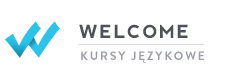 Celem kursu jest rozwój sprawności językowych w zakresie języka biznesowego oraz wzbogacenia słownictwa z zakresu  prawa i biznesu, m.in. poprzez czytanie tekstów biznesowych, pisanie dokumentów kontraktowych i notatek służbowych, wyrażanie opinii na aktualne tematy związane z prawem i biznesem, etc.Przykładowy program kursu –(program kursu może zostać zmodyfikowany pod kątem indywidulanych potrzeb klienta)Company types Company structure Business areasBusiness professionalsCompany lawCompany formation Company managementChanges in a companyEmployment PositionsQualificationsResponsibilitiesContractsContract formationContract clausesContract remediesThird – parties right and assignmentNegotiationsBATNAFunnel questionsNegotiation typesSale of goods & MarketingInterpersonal /Manipulative skillsRelationship buildingBusiness etiquette